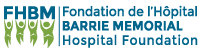 Liste des donateurs / Donors List2020 de l’Hôpital Barrie Memorial aimerait remercier les donateurs suivants :The Barrie Memorial Foundation acknowledges with much appreciation:Dons reçus de / Donations received from:Alain LazureAline BourdonAnne LukachBeatrice GalipeauCamille DuchesneClaire HandfieldClarinda CarvalhoClaudette SabourinClermont LaurendeauClub Holstein HOBDale TippingDenis-André HurteauDenise Bourdeau et Simon RouleauElsa MuehleisenFébronia LucasFrançoise Vincent MétrasGabrielle DoraisGilles RouxGlenna TedstoneHelen EnderleJoseph E. DoucetteLaurent MénardLisette StettlerLouise LalondeLynda PlanteLynn McIntyreLucienne DandurandMargaret LaurinMarguerite FortinMichel QuennevilleMilton HookerMurielle BrossoitMurielle DandurandNathalie RobergeNorman BeaulnePierre CailléRéal BergevinRichard HattonRolland GuérinRoméo DaoustStephen HayterSylvie HaineaultEn mémoire de  / In memory of:                   Dons reçus de / Donations received from:Sheila Tremblay	Peter and Norma EdnieDorothy Barr	William Welburn	David LambRoy Lowden	Theresse WattJudy Gomery Hooker	Mary Hooker Coffin	Alanne Hooker KeeStan Craig	Mary Hooker Coffin	Alanne Hooker KeeThérèse Boucher	Hélène ParentMarcelle Richer-Paquette	FedEx Supply ChainMarjorie Templeton	Blair Templeton	Dorothy Ann WelburnJeannette Dumas Lefort	Ghislaine De RoyClaude Sauvé	Sophie Légaré	Marie G. Légaré	Cécile Gagnon	Carmel Falardeau	Denis et Martine CereJeannine Roy Hénault	Louise LefebvreGeorge Campbell	Châteauguay Valley Antique Association	Sarah Doreen Olney Brown	Nancy Marston	Gerald Badger	Lise Schink	Shane Sweet	Janet Brown	Andréa PoupartSylvia Osman	Brigitte Gutsell